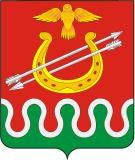 Администрация Боготольского районаКрасноярского краяПОСТАНОВЛЕНИЕг. Боготол«26» сентября .									№ 431-пОб утверждении муниципальной долгосрочной целевой межведомственной программы «Профилактика алкоголизма, наркомании, токсикомании и ВИЧинфекции на территории Боготольского района на 2012-2014 годы»(в редакции постановлений администрации Боготольского района от 27.11.2012 № 679-п, 29.04.2013 № 317-п, 28.10.2013 № 815-п)В соответствие с постановлением Правительства Красноярского края от 1.12.2009г. № 625-п «Об утверждении долгосрочной целевой программы «Комплексные меры противодействия распространению наркомании, пьянства и алкоголизма в Красноярском крае» на 2010-2012 годы», в целях профилактики алкоголизма, наркомании, токсикомании и ВИЧ инфекции на территории Боготольского района, недопущение роста спроса на психоактивные вещества у подросткового населения и молодежи района, снижения уровня заболеваемости алкоголизмом, наркоманией, токсикоманией и ВИЧинфекцией среди населения,ПОСТАНОВЛЯЮ:1.Утвердить муниципальную долгосрочную целевую межведомственную программу «Профилактика алкоголизма, наркомании, токсикомании и ВИЧинфекции на территории Боготольского района на 2012-2014 годы».2.Опубликовать настоящее Постановление в общественно-политической газете «Земля Боготольская» и на официальном сайте администрации района (http://www.bogotol-r.ru/).3.Контроль над исполнением Постановления оставляю за собой.4.Постановление вступает в силу в день, следующий за днем опубликования.Глава администрацииБоготольского района								Н.В. КраськоМУНИЦИПАЛЬНАЯ ДОЛГОСРОЧНАЯЦЕЛЕВАЯ МЕЖВЕДОМСТВЕННАЯ ПРОГРАММА«Профилактика алкоголизма, наркомании, токсикомании и ВИЧинфекциина территории Боготольского района» на 2012-2014 годыг. Боготол, 2011г.Приложениек постановлению администрацииБоготольского районаот «26» сентября 2011г. № 431-п1. ПАСПОРТРайонной целевой межведомственной ПрограммыОбоснование Программы2.1.Постановка общерайонной проблемы и обоснование необходимости принятия программы Проблема злоупотребления психоактивными веществами, среди которых: алкоголь и его суррогаты, наркотические и токсические вещества, остро стоит перед обществом. Не оказывается в стороне от этой проблемы и Боготольский район. В данное время  остается злободневным вопрос трудоустройства населения на селе. Отсутствие работы, нестабильный доход, отсутствие стимула ведения здорового, активного образа жизни  подталкивает население к злоупотреблению психоактивными веществами, которые временно снимают личные проблемы и создают у употребляющих иллюзию праздника. Основная масса употребляющих психоактивные вещества - молодежь в возрасте от 16 до 30 лет. Свободный доступ к алкогольной продукции,  произростание в больших количествах дикорастущей конопли, большое количество свободного времени подталкивает молодежь к  употреблению алкоголя, наркотиков. В свою очередь после употребления психоактивных веществ они совершают противопроавные действия. Так на профилактическом учете в отделении по делам несовершеннолетних МОВД «Боготольский»  состоят 26 подростка – правонарушителей, проживающих на территории Боготольского района. Анализ  совершенных подростками преступлений показывают, что зачастую совершаются они в состоянии алкогольного опьянения.  Прогрессирующей алкоголизации детей и молодежи способствует, по сути, неконтролируемое положение с продажей спиртных напитков, особенно наблюдается рост пивного алкоголизма.С учетом изложенного, ощутимо воздействовать на складывающуюся в  Боготольском районе  ситуацию с распространением алкоголизма, наркомании и токсикомании возможно лишь программно-целевым методом. То есть с увязкой по исполнителям, ресурсам, срокам реализации комплекса разработанных мероприятий, ориентированных на достижение поставленной цели в решении данной проблемы.  Комплексные профилактические мероприятия предполагают внедрение следующих подходов: информирование всех слоев населения, формирование жизненных навыков, повышающих устойчивость к отрицательному влиянию среды, развитие альтернативных видов деятельности с использованием культурно-спортивной занятости несовершеннолетних и молодежи, формирование общества, ведущего здоровый образ жизни, и негативного отношения к употреблению наркотиков и алкоголя. В связи с этим становится понятным, что для решения данной проблемы необходимы совместные, взаимодополняющие усилия заинтересованных служб и ведомств.Меры первично-профилактического характера учреждений образования, культуры, физической культуры и спорта направлены на несовершеннолетних и молодежь с использованием системы дополнительного образования, занятости в свободное от учебы время, организацией культурного досуга, которые способны сформировать установку на здоровый образ жизни, спортивную активность, физический и духовный рост личности и выработать негативное отношение к употреблению наркотических средств и алкоголя.Роль учреждений здравоохранения, занимающихся вопросами медицинской профилактики, заключается в обеспечении несовершеннолетних, молодежи и их родителей знаниями и навыками, способствующими развитию здорового образа жизни, а также знаниями, позволяющими выявить употребление несовершеннолетними и молодежью наркотических средств на ранних стадиях и своевременно направить их на лечение.Таким образом, мероприятия первичной профилактики обеспечат культурный досуг и занятость несовершеннолетних и молодежи, привьют интерес к здоровому образу жизни, что в перспективе даст возможность воспитать физически и духовно здоровую личность, способную противостоять негативному влиянию среды.2.2.Основные цели, задачи и сроки выполнения программыОсновной целью Программы по профилактике алкоголизма, наркомании, токсикомании и ВИЧинфекции в Боготольском районе  является  недопущение роста спроса на психоактивные вещества у детско-подросткового населения и молодежи района,   снижение  уровня заболеваемости алкоголизмом, наркоманией,  токсикоманией, ВИЧинфекцией  среди   населения. Задачи:Объединение усилий всех звеньев субъектов профилактики: органов исполнительной власти, силовых структур, общественных организаций и объединений по противодействию распространению наркомании и незаконному обороту наркотических средств и психотропных веществ в районе. Обеспечение правовых, организационных и материальных условий противодействия наркомании и незаконному обороту наркотических средств и психотропных веществ в районе.Обеспечение реализации системы раннего выявления детей и молодежи, употребляющих психоактивные вещества в семье, учебных  заведених, общественных местах, и контроля за ними.Способствование созданию благополучной ненаркотической среды для детей и молодежи, обеспечение их занятости, привлечение их к активным формам досуга.Проведение профилактических мероприятий, направленных на снижение вовлечения несовершеннолетних и молодежи в потребление алкоголя, наркотических средств и психотропных веществ и ориентацию их на здоровый образ жизни;Стимулирование и поддерживание гражданских инициатив, направленных против употребления психоактивных веществ, привлечение к профилактике общественных организаций и объединений, социально-ответственного бизнеса, активизация потенциала семьи в вопросах профилактики алкоголизма, наркомании ,  токсикомании, ВИЧинфекции.Снижение масштабов распространения наркотических средств путем уничтожения очагов произрастания дикорастущей конопли.Сроки реализации программы 2012-2014годаПериод действия и основные этапы реализации ПрограммыРайонная  целевая программа «Профилактика алкоголизма, наркомании, токсикомании и ВИЧинфекции на территории  Боготольского района»  рассчитана на период с 2012 до .г.	Поскольку сложившаяся ситуация требует пристального внимания со стороны властей, предусмотренные Программой задачи решаются одновременно в течение всего периода реализации Программы, исходя из материальных, трудовых и финансовых возможностей районного  бюджета, бюджетов субъектов профилактики  и внебюджетных источников.2.3. Механизм реализации районной целевой программы «Профилактика алкоголизма, наркомании, токсикомании и ВИЧинфекции на территории  Боготольского района на 2012-2014 годы» В реализации программы принимают участие следующие ведомства и структуры:МОВД «Боготольский», управление образования,  отдел  здравоохранения, отдел физкультуры  и спорта, отдел культуры и молодежной политики,   управление социальной защиты, комиссия по делам несовершеннолетних и защите их прав, центр занятости населения, отдел  сельского хозяйства.Данные структуры работают в соответствии с перечнем мероприятий программы (прилагается).Вместе с тем, с началом реализации Программы районная межведомственная комиссия  по профилактике алкоголизма, наркомании, токсикомании и ВИЧинфекции должна провести следующие мероприятия:	- обобщить результаты деятельности всех субъектов профилактики алкоголизма, наркомании, токсикомании, ВИЧинфекции, разработать  концепцию их деятельности (с определением целей, задач, функций, технологий их реализации с учетом межведомственного подхода);	- разработать и реализовать единую стратегию средств массовой информации при освещении вопросов алкоголизма, наркомании, токсикомании, ВИЧинфекции;	- разработать систему статистических и социологических показателей для регулярного мониторинга и прогноза ситуации, связанной с распространением алкоголизма, наркомании, токсикомании, ВИЧинфекции	- разработать систему раннего выявления лиц,  потребляющих психоактивные вещества, на уровне школы, семьи, мест досуга и контроля над ними;Данные мероприятия создадут организационные условия для реализации остальных программных действий на протяжении всего срока реализации Программы.Основным распорядителем средств является админстрация Боготольского района. Средства выделяются согласно  плана  мероприятий программы (Приложение 2)2.4. Организация управления программой и контроль за ходом ее выполненияКоординатором, ответственным за реализацию   программы является основной разработчик – отдел по безопасности территории администрации Боготольского района.Ежеквартальный анализ выполнения Программы осуществляется межведомственной комиссией по профилактике алкоголизма, наркомании, таксикомании, ВИЧинфекции.Контроль за эффективным и целевым использованием средств районного бюджета осуществляет финансовое управление Боготольского района.Отчет по реализации Программы осуществляется в соответствии с порядком разработки,утверждения и реализации ведомственных  целевых программ органов исполнительной власти Боготольского района.2.5 Оценка социально-экономической эффективности от реализации программных мероприятийПрограмма носит целевой комплексный характер и представляет систему мер, направленных на снижение уровня употребления психоактивных веществ, профилактики ВИЧинфекции.Включенные в Программу мероприятия помогут решить межведомственные задачи, которые не могут быть реализованы в рамках отраслевого финансирования. Таким образом, если в результате реализации Программы дальнейший рост спроса на психоактивные вещества будет остановлен, это приведет с одной стороны к снижению уровня заболеваемости, с другой, к вовлечению части молодежного контингента в здоровую среду, ведению ими здорового образа жизни, отказу от вредных привычек, активному образу жизни, что даст значительный социально-экономический эффект. Приложение к муниципальнойдолгосрочной целевоймежведомственной программеМероприятия муниципальной долгосрочной целевой программы«Профилактика алкоголизма, наркомании, токсикомании и ВИЧинфекции на территории Боготольского района» на 2012-2014 годыНаименование программыРайонная  целевая межведомственная Программа «Профилактика алкоголизма, наркомании, токсикомании и ВИЧинфекции на территории Боготольского района на 2012-2014 годы»Районная  целевая межведомственная Программа «Профилактика алкоголизма, наркомании, токсикомании и ВИЧинфекции на территории Боготольского района на 2012-2014 годы»Районная  целевая межведомственная Программа «Профилактика алкоголизма, наркомании, токсикомании и ВИЧинфекции на территории Боготольского района на 2012-2014 годы»Основание для разработки программыПостановление Правительства Красноярского края от 1 декабря 2009 года № 625-п «Об утверждении долгосрочной целевой программы «Комплексные меры противодействия распространению наркомании, пьянства и алкоголизма в Красноярском крае» на 2010-2012 годы»Постановление Правительства Красноярского края от 1 декабря 2009 года № 625-п «Об утверждении долгосрочной целевой программы «Комплексные меры противодействия распространению наркомании, пьянства и алкоголизма в Красноярском крае» на 2010-2012 годы»Постановление Правительства Красноярского края от 1 декабря 2009 года № 625-п «Об утверждении долгосрочной целевой программы «Комплексные меры противодействия распространению наркомании, пьянства и алкоголизма в Красноярском крае» на 2010-2012 годы»Муниципальный заказчик программыАдминистрация  Боготольского районаАдминистрация  Боготольского районаАдминистрация  Боготольского районаИсполнители мероприятий программыМОВД «Боготольский», управление образования,  отдел  здравоохранения, отдел физкультуры  и спорта, отдел культуры и молодежной политики,   управление социальной защиты, комиссия по делам несовершеннолетних и защите их прав, центр занятости населения, отдел  сельского хозяйства.МОВД «Боготольский», управление образования,  отдел  здравоохранения, отдел физкультуры  и спорта, отдел культуры и молодежной политики,   управление социальной защиты, комиссия по делам несовершеннолетних и защите их прав, центр занятости населения, отдел  сельского хозяйства.МОВД «Боготольский», управление образования,  отдел  здравоохранения, отдел физкультуры  и спорта, отдел культуры и молодежной политики,   управление социальной защиты, комиссия по делам несовершеннолетних и защите их прав, центр занятости населения, отдел  сельского хозяйства.Разработчики ПрограммыОтдел по безопасности территории администрации района, районная межведомственная  комиссия  по профилактике алкоголизма, наркомании, токсикомании, ВИЧинфекции.Отдел по безопасности территории администрации района, районная межведомственная  комиссия  по профилактике алкоголизма, наркомании, токсикомании, ВИЧинфекции.Отдел по безопасности территории администрации района, районная межведомственная  комиссия  по профилактике алкоголизма, наркомании, токсикомании, ВИЧинфекции.Главный распорядитель бюджетных средствАдминистрация Боготольского районаАдминистрация Боготольского районаАдминистрация Боготольского районаЦели и задачи ПрограммыОсновной целью Программы по профилактике алкоголизма, наркомании, токсикомании и ВИЧинфекции в Боготольском районе  является недопущение роста спроса на психоактивные вещества у детско-подросткового населения и молодежи района, снижение  уровня заболеваемости алкоголизмом, наркоманией, токсикоманией, ВИЧинфекцией среди  населения. Для достижения указанной цели следует решить следующие задачи:Объединение усилий всех звеньев субъектов профилактики: органов исполнительной власти, силовых структур, общественных организаций и объединений по противодействию распространению наркомании и незаконному обороту наркотических средств и психотропных веществ в районе. Обеспечение правовых, организационных и материальных условий противодействия наркомании и незаконному обороту наркотических средств и психотропных веществ в районе.Обеспечение реализации системы раннего выявления детей и молодежи, употребляющих психоактивные вещества в семье, учебных  заведених, общественных местах, и контроля за ними.Способствование созданию благополучной ненаркотической среды для детей и молодежи, обеспечение их занятости, привлечение их к активным формам досуга.Проведение профилактических мероприятий, направленных на снижение вовлечения несовершеннолетних и молодежи в потребление алкоголя, наркотических средств и психотропных веществ и ориентацию их на здоровый образ жизни;Стимулирование и поддерживание гражданских инициатив, направленных против употребления психоактивных веществ, привлечение к профилактике общественных организаций и объединений, социально-ответственного бизнеса, активизация потенциала семьи в вопросах профилактики алкоголизма, наркомании,  токсикомании, ВИЧинфекции.Снижение масштабов распространения наркотических средств путем уничтожения очагов произрастания дикорастущей конопли. Основной целью Программы по профилактике алкоголизма, наркомании, токсикомании и ВИЧинфекции в Боготольском районе  является недопущение роста спроса на психоактивные вещества у детско-подросткового населения и молодежи района, снижение  уровня заболеваемости алкоголизмом, наркоманией, токсикоманией, ВИЧинфекцией среди  населения. Для достижения указанной цели следует решить следующие задачи:Объединение усилий всех звеньев субъектов профилактики: органов исполнительной власти, силовых структур, общественных организаций и объединений по противодействию распространению наркомании и незаконному обороту наркотических средств и психотропных веществ в районе. Обеспечение правовых, организационных и материальных условий противодействия наркомании и незаконному обороту наркотических средств и психотропных веществ в районе.Обеспечение реализации системы раннего выявления детей и молодежи, употребляющих психоактивные вещества в семье, учебных  заведених, общественных местах, и контроля за ними.Способствование созданию благополучной ненаркотической среды для детей и молодежи, обеспечение их занятости, привлечение их к активным формам досуга.Проведение профилактических мероприятий, направленных на снижение вовлечения несовершеннолетних и молодежи в потребление алкоголя, наркотических средств и психотропных веществ и ориентацию их на здоровый образ жизни;Стимулирование и поддерживание гражданских инициатив, направленных против употребления психоактивных веществ, привлечение к профилактике общественных организаций и объединений, социально-ответственного бизнеса, активизация потенциала семьи в вопросах профилактики алкоголизма, наркомании,  токсикомании, ВИЧинфекции.Снижение масштабов распространения наркотических средств путем уничтожения очагов произрастания дикорастущей конопли. Основной целью Программы по профилактике алкоголизма, наркомании, токсикомании и ВИЧинфекции в Боготольском районе  является недопущение роста спроса на психоактивные вещества у детско-подросткового населения и молодежи района, снижение  уровня заболеваемости алкоголизмом, наркоманией, токсикоманией, ВИЧинфекцией среди  населения. Для достижения указанной цели следует решить следующие задачи:Объединение усилий всех звеньев субъектов профилактики: органов исполнительной власти, силовых структур, общественных организаций и объединений по противодействию распространению наркомании и незаконному обороту наркотических средств и психотропных веществ в районе. Обеспечение правовых, организационных и материальных условий противодействия наркомании и незаконному обороту наркотических средств и психотропных веществ в районе.Обеспечение реализации системы раннего выявления детей и молодежи, употребляющих психоактивные вещества в семье, учебных  заведених, общественных местах, и контроля за ними.Способствование созданию благополучной ненаркотической среды для детей и молодежи, обеспечение их занятости, привлечение их к активным формам досуга.Проведение профилактических мероприятий, направленных на снижение вовлечения несовершеннолетних и молодежи в потребление алкоголя, наркотических средств и психотропных веществ и ориентацию их на здоровый образ жизни;Стимулирование и поддерживание гражданских инициатив, направленных против употребления психоактивных веществ, привлечение к профилактике общественных организаций и объединений, социально-ответственного бизнеса, активизация потенциала семьи в вопросах профилактики алкоголизма, наркомании,  токсикомании, ВИЧинфекции.Снижение масштабов распространения наркотических средств путем уничтожения очагов произрастания дикорастущей конопли. Целевые индикаторы и показатели результативности Охват 60% детей и молодежи профилактическими мероприятиями.Обеспечение учреждений образования и культуры методическими пособиями по работе с детьми и молодежью. Снижение количества правонарушений, совершенных детьми и подростками связанных с упортеблением психоактивных веществ.Создание в районе обстановки неприятия психоактивных веществ среди детско-подросткового населения и молодежи. Повышение эффективности работы по предупреждению и раскрытию преступлений, связанных с наркотическими средствами и психотропными веществами.Уничтожение дикорастущей конопли не меннее 40га ежегодно. Повышение уровня информированности по вопросам наркомании, алкоголизма, ВИЧинфекции среди молодежи. Охват 60% детей и молодежи профилактическими мероприятиями.Обеспечение учреждений образования и культуры методическими пособиями по работе с детьми и молодежью. Снижение количества правонарушений, совершенных детьми и подростками связанных с упортеблением психоактивных веществ.Создание в районе обстановки неприятия психоактивных веществ среди детско-подросткового населения и молодежи. Повышение эффективности работы по предупреждению и раскрытию преступлений, связанных с наркотическими средствами и психотропными веществами.Уничтожение дикорастущей конопли не меннее 40га ежегодно. Повышение уровня информированности по вопросам наркомании, алкоголизма, ВИЧинфекции среди молодежи. Охват 60% детей и молодежи профилактическими мероприятиями.Обеспечение учреждений образования и культуры методическими пособиями по работе с детьми и молодежью. Снижение количества правонарушений, совершенных детьми и подростками связанных с упортеблением психоактивных веществ.Создание в районе обстановки неприятия психоактивных веществ среди детско-подросткового населения и молодежи. Повышение эффективности работы по предупреждению и раскрытию преступлений, связанных с наркотическими средствами и психотропными веществами.Уничтожение дикорастущей конопли не меннее 40га ежегодно. Повышение уровня информированности по вопросам наркомании, алкоголизма, ВИЧинфекции среди молодежи.Сроки реализацииПрограммы  2012-2014 годы2012-2014 годы2012-2014 годыОбъем финансирования и источники финансирования Программы.Потребность финансового обеспечения на 2012-2014 годы.Потребность финансового обеспечения на 2012-2014 годы.Потребность финансового обеспечения на 2012-2014 годы.Объем финансирования и источники финансирования Программы.Местный бюджет (тыс. руб)Краевой бюджет (тыс. руб)Объем финансирования и источники финансирования Программы.... 50,050,050,0143,0143,0143,0Объем финансирования и источники финансирования Программы.Ожидаемые конечные результаты реализации программы в целом и по годам реализацииКонтроль за исполнением Программы1.Ежеквартальный анализ выполнения Программы межведомственной комиссией по профилактике наркомании.Ежегодный отчет в краевую антинаркотическую комиссию.1.Ежеквартальный анализ выполнения Программы межведомственной комиссией по профилактике наркомании.Ежегодный отчет в краевую антинаркотическую комиссию.1.Ежеквартальный анализ выполнения Программы межведомственной комиссией по профилактике наркомании.Ежегодный отчет в краевую антинаркотическую комиссию.№ п/пПрограммные мероприятия, обеспечивающие выполнение задачиРаспорядители бюджетных средствОбъемы финансирования, тыс. руб.Объемы финансирования, тыс. руб.Объемы финансирования, тыс. руб.Объемы финансирования, тыс. руб.Ожидаемый результат от реализованных программных мероприятий (в натуральном выражении), эффект№ п/пПрограммные мероприятия, обеспечивающие выполнение задачиРаспорядители бюджетных средствВсегов том числе по годамв том числе по годамв том числе по годамОжидаемый результат от реализованных программных мероприятий (в натуральном выражении), эффект№ п/пПрограммные мероприятия, обеспечивающие выполнение задачиРаспорядители бюджетных средствВсего201220132014Ожидаемый результат от реализованных программных мероприятий (в натуральном выражении), эффект1.Усиление деятельности районной межведомственной комиссии по профилактике наркомании, алкоголизма, токсикомании и ВИЧинфекцииАдминистрация района2.Размещение информации в СМИ по профилактике наркомании, алкоголизма, токсикомании и ВИЧинфекции. Администрация района3.Разработка системы раннего выявления лиц, незаконно потребляющих психоактивные вещества на уровне школы, семьи, мест досуга и осуществление контроля над нимиАдминистрация района4.Оплата услуг МУЗ «Боготольская ЦРБ» по медицинскому освидетельствованию на наркотическое и алкогольное опьянение (в ред. постановления от 29.04.2013 № 317-п)МОВД «Боготольский»5,05,0Приобретение тестов для определения наркотического опьянения 5.Проведение социологических исследований и анкетирования на уровень информированности населения в вопросах аддитивного поведения у детей, публикация результатов исследованияАдминистрация районаОхватить опросом не менее 50% родителей учащихся старших классов. Результаты опроса опубликовать в СМИ.6.Издание тематической памятки по проблемам аддитивного поведения у детей и подростков (в ред. постановления от 28.10.2013 № 815-п) Администрация района10,05,005,0Вручить памятки 100% семей воспитывающих подростков7.Изготовление методических пособий на тему психофизическое формирование зависимости для работников образования и специалистов, работающих с детьми и молодежью. Приобретение бумаги, краски. (в ред. постановлений от 27.11.2012 № 679-п, от 28.10.2013 № 815-п)Управление образования района14,07,00 7,0Приобрести в каждую школу методические пособия для работы с детьми и подростками8.Печать постеров для размещения в общественных местах, на транспорте антинаркотической и антиалкогольной направленности. Изготовление баннеров. (в ред. постановлений от 29.04.2013 № 317-п, от 28.10.815-п) Администрация района5,162,0 1,162,0Для каждой сельской администрации не менее 39.Проведение конференций, семинаров для педагогов, психологов общеобразовательных школУправление образования районаОхват 100% социальных педагогов общеобразовательных школ и методистов по работе с молодежью10.Приобретение дисков с фильмами и информацией по профилактике алкоголизма, наркомании, токсикомании и ВИЧинфекции. (в ред. постановления от 28.10.2013 № 815-п)Администрация района20,010,0010,0Приобретение дисков с фильмами и информацией по работе с детьми и молодежью для каждой школы и клубного учреждения района11.Организация выступления специалистов отдела здравоохранения на сельских мероприятиях по вопросам профилактики наркоманииАдминистрация районаОхват 100% мероприятий проводимых в школах района12.Проведение районного конкурса детских рисунков и сочинений под девизом «Дети живут в мире, где есть любовь» для формирования позитивного мышления у детей. Приобретение памятных подарков. (в ред. постановлений от 27.11.2012 № 679-п, от 28.10.2013 № 815-п)Управление образования района12,06,006,0Привлечение к мероприятию не менее 50% детского населения района13.Проведение классных часов на тему «Сумей сказать нет» для учащихся общеобразовательных школУправление образованияОхват 100% учащихся общеобразовательных школ района14.Проведение традиционных акций и мероприятий:«Всемирный день борьбы с наркоманией»;«Всемирный день борьбы со СПИДом»;«Всемирный день здоровья» (в ред. постановления от 28.10.2013 № 815-п)Администрация района31,815,0 1,815,0Охват не менее 70% детей и молодежи в возрасте 14-18 лет15.Проведение социального патронажа неблагополучных семейУправление социальной защиты населения районаСнижение числа семей состоящих на учете16.Подготовка «Молодежного десанта» из числа школьников в целях профилактики наркомании и алкоголизма в подростково-молодежной средеАдминистрация района, управление образования районаСоздание групп «Молодежного десанта» в количестве 8-10 чел. Проведение мероприятий на территории каждого сельского совета17.Содействие трудоустройству подростков «группы риска» в рамках программы «Молодежь района»Администрация района, управление образования районаПриоритет в трудоустройстве подростков «группы риска», трудоустройство не менее 15 чел.18.Привлечение подростков с дивиантным поведением в секции и клубы для занятия спортом и туризмомАдминистрация районаПривлечение подростков состоящих на учете в КДН не менее 40-50%19.Работа почты и телефона «доверия» для сообщений о местах сбыта и употребления наркотиковМОВД «Боготольский»20.Ежегодное проведение проверок образовательных учреждений района по вопросам профилактики токсикомании, алкоголизма и наркоманииАдминистрация района, управление образования районаЕжегодные проверки и оказание методической помощи всем школам района21Организация профилактической работы с лицами, состоящими на оперативных учетах, освободившихся из мест лишения свободы, отбывавших наказание за незаконный оборот наркотических средствАдминистрация районаПроведение профилактической работы по представлениям и сообщениям МОВД «Боготольский»22Приобретение расходных материалов для изготовления печатной продукции направленной на формирование мотивации к ведению здорового образа жизни. (в ред. постановлений от 29.04.2013 № 317-п, от 28.10.2013 № 815-п)Администрация района12,047,045,0Распространение печатной продукции на сходах граждан и при проведении культурно-массовых мероприятийИтого (в ред. постановлений от 27.11.2012 № 679-п, от 29.04.2013 № 317-п, от 28.10.2013 № 815-п)110,050,010,050,0в том числе:Администрация района (в ред. постановлений от 27.11.2012 № 679-п, от 29.04.2013 № 317-п, от 28.10.2013 № 815-п)79,032,010,037,0Управление образования района (в ред. постановлений от 27.11.2012 № 679-п, от 29.04.2013 № 317-п, от 28.10.2013 № 815-п)26,013,0013,0МОВД «Боготольский» (в ред. постановления от 29.04.2013 № 317-п)5,05,0